ЗАКОНОДАТЕЛЬНОЕ СОБРАНИЕ КИРОВСКОЙ ОБЛАСТИПОСТАНОВЛЕНИЕот 18 июля 2013 г. N 27/221ОБ УТВЕРЖДЕНИИ ПОЛОЖЕНИЯ О МОЛОДЕЖНОМ ПАРЛАМЕНТЕПРИ ЗАКОНОДАТЕЛЬНОМ СОБРАНИИ КИРОВСКОЙ ОБЛАСТИНа основании статьи 42 Устава Кировской области, статьи 14 Закона Кировской области от 26 мая 2022 года N 77-ЗО "О Законодательном Собрании Кировской области", статьи 3 Закона Кировской области от 3 марта 2022 года N 46-ЗО "О молодежной политике в Кировской области" Законодательное Собрание Кировской области постановляет:(преамбула в ред. постановления Законодательного Собрания Кировской области от 27.10.2022 N 16/223)1. Утвердить Положение о Молодежном парламенте при Законодательном Собрании Кировской области. Прилагается.2. Финансовое обеспечение расходов, связанных с реализацией настоящего постановления, осуществляется за счет средств областного бюджета, предусмотренных на обеспечение деятельности Законодательного Собрания Кировской области.3. Признать утратившими силу постановления Законодательного Собрания Кировской области:3.1. От 26.10.2006 N 7/162 "О Молодежном парламенте Кировской области" (Сборник основных нормативных правовых актов органов государственной власти Кировской области, 2006, N 6 (69), часть 1, ст. 3233).3.2. От 22.11.2007 N 19/339 "О внесении изменений в постановление Законодательного Собрания Кировской области от 26.10.2006 N 7/162 "О Молодежном парламенте Кировской области" (Сборник основных нормативных правовых актов органов государственной власти Кировской области, 2008, N 1 (80), часть 2, ст. 3715).3.3. От 20.12.2012 N 20/368 "О внесении изменения в постановление Законодательного Собрания Кировской области от 26.10.2006 N 7/162 "О Молодежном парламенте Кировской области" (Сборник основных нормативных правовых актов органов государственной власти Кировской области, 2013, N 1 (145), часть 2, ст. 5152).4. Настоящее постановление вступает в силу со дня его принятия, за исключением пункта 2 настоящего постановления.Пункт 2 настоящего постановления вступает в силу с 1 января 2014 года.ПредседательЗаконодательного СобранияКировской областиА.М.ИВОНИНУтвержденопостановлениемЗаконодательного СобранияКировской областиот 18 июля 2013 г. N 27/221ПОЛОЖЕНИЕО МОЛОДЕЖНОМ ПАРЛАМЕНТЕПРИ ЗАКОНОДАТЕЛЬНОМ СОБРАНИИ КИРОВСКОЙ ОБЛАСТИ1. Общие положения1.1. Молодежный парламент при Законодательном Собрании Кировской области (далее - Молодежный парламент) является постоянно действующим совещательным и консультативным органом при Законодательном Собрании Кировской области (далее - Законодательное Собрание).1.2. Целью создания Молодежного парламента является подготовка молодых граждан, постоянно или преимущественно проживающих на территории Кировской области, к участию в государственном управлении и местном самоуправлении, привлечение молодежи к участию в законодательной деятельности Законодательного Собрания, повышение активности молодежи в общественной жизни Кировской области.1.3. Молодежный парламент при осуществлении своей деятельности руководствуется Конституцией Российской Федерации, федеральными законами и иными нормативными правовыми актами Российской Федерации, Уставом Кировской области, законами и иными нормативными правовыми актами Кировской области, настоящим Положением, а также регламентом Молодежного парламента.1.4. Молодежный парламент действует на принципах законности, гласности, коллегиальности, учета мнения заинтересованных лиц.1.5. Молодежный парламент имеет бланк с собственным наименованием, форма которого утверждается распоряжением Председателя Законодательного Собрания.2. Основные задачи Молодежного парламентаОсновными задачами Молодежного парламента являются:2.1. Повышение интереса молодежи к участию в государственном управлении, местном самоуправлении, законодательной деятельности Законодательного Собрания.2.2. Анализ законодательства Кировской области и подготовка предложений по его совершенствованию.2.3. Участие в реализации молодежной политики в Кировской области (далее - молодежная политика).(п. 2.3 в ред. постановления Законодательного Собрания Кировской области от 27.10.2022 N 16/223)2.4. Приобретение опыта депутатской, правотворческой деятельности.2.5. Формирование у молодежи правовой и политической культуры.2.6. Теоретическая и практическая подготовка молодежи к общественной и политической деятельности.2.7. Взаимодействие с молодежью и молодежными общественными объединениями в целях реализации молодежной политики, вовлечения молодежи в решение социально-экономических задач Кировской области.(в ред. постановления Законодательного Собрания Кировской области от 27.10.2022 N 16/223)2.8. Взаимодействие с молодежными парламентскими структурами при федеральных органах государственной власти, органах государственной власти субъектов Российской Федерации, органах местного самоуправления муниципальных образований.3. Функции Молодежного парламентаДля реализации основных задач Молодежный парламент осуществляет следующие функции:3.1. Участвует в обсуждении проектов законов Кировской области, проектов постановлений Законодательного Собрания, проектов федеральных законов.3.2. Участвует в мониторинге правоприменения нормативных правовых актов Кировской области, принятых Законодательным Собранием.3.3. Разрабатывает и направляет в органы государственной власти Кировской области предложения в проекты правовых актов, направленных на реализацию молодежной политики.(в ред. постановления Законодательного Собрания Кировской области от 27.10.2022 N 16/223)3.4. Ведет просветительскую и разъяснительную работу среди молодежи, направленную на повышение правовой культуры молодежи, формирование активной гражданской позиции молодежи.3.5. Привлекает к своей работе иные общественные объединения.3.6. Направляет Председателю Законодательного Собрания предложения по инициированию проведения конференций, круглых столов, семинаров и иных мероприятий с участием членов Молодежного парламента и депутатов Законодательного Собрания.3.7. Участвует в мероприятиях, проводимых молодежными парламентскими структурами при федеральных органах государственной власти, органах государственной власти субъектов Российской Федерации, органах местного самоуправления муниципальных образований Кировской области.3.8. Осуществляет иные функции, соответствующие задачам Молодежного парламента и не противоречащие действующему законодательству.4. Состав и порядок формирования Молодежного парламента4.1. Молодежный парламент состоит из 40 членов парламента.(п. 4.1 в ред. постановления Законодательного Собрания Кировской области от 28.10.2021 N 3/22)4.2. Членом Молодежного парламента может стать гражданин Российской Федерации в возрасте от 18 до 35 лет включительно, постоянно или преимущественно проживающий на территории Кировской области.(в ред. постановлений Законодательного Собрания Кировской области от 22.12.2016 N 6/127, от 28.10.2021 N 3/22, от 27.10.2022 N 16/223)В случае достижения членом Молодежного парламент 36-летнего возраста за ним сохраняется право на членство в Молодежном парламенте до конца соответствующего созыва.(абзац введен постановлением Законодательного Собрания Кировской области от 27.10.2022 N 16/223)4.3. Молодежный парламент формируется из числа представителей депутатов Законодательного Собрания по одному представителю от каждого депутата Законодательного Собрания. Выбор представителя для делегирования в состав Молодежного парламента осуществляется депутатом Законодательного Собрания самостоятельно.Делегирование оформляется в письменном виде на бланке депутата Законодательного Собрания на имя Председателя Законодательного Собрания с указанием фамилии, имени и отчества (при наличии) представителя, сведений об образовании, учебном заведении, месте трудовой деятельности, занимаемой должности.В случае представления одной и той же кандидатуры несколькими депутатами Законодательного Собрания предложение по этой кандидатуре, поступившее позднее в хронологическом порядке, возвращается депутату Законодательного Собрания для внесения другой кандидатуры.В случае если депутат Законодательного Собрания в течение месяца со дня начала формирования Молодежного парламента не воспользовался правом делегирования представителя в состав Молодежного парламента, то представителя в состав Молодежного парламента на вакантное место определяет Председатель Законодательного Собрания.Сроки формирования состава Молодежного парламента определяет Председатель Законодательного Собрания соответствующего созыва.Информация о формировании состава Молодежного парламента размещается на официальном сайте Законодательного Собрания Кировской области в информационно-телекоммуникационной сети "Интернет", а также направляется депутатам Законодательного Собрания.(п. 4.3 в ред. постановления Законодательного Собрания Кировской области от 27.10.2022 N 16/223)4.4. Исключен. - Постановление Законодательного Собрания Кировской области от 28.10.2021 N 3/22.4.5. Состав Молодежного парламента утверждается распоряжением Председателя Законодательного Собрания.(п. 4.5 в ред. постановления Законодательного Собрания Кировской области от 28.10.2021 N 3/22)4.6. Молодежный парламент считается сформированным со дня принятия распоряжения Председателя Законодательного Собрания об утверждении его состава.4.7. Члену Молодежного парламента выдается удостоверение по форме согласно приложению 3 к настоящему Положению. Прилагается.Удостоверение изготавливается в виде книжки в обложке зеленого цвета размером 90 x 60 мм.На внешней стороне удостоверения воспроизводится графическое изображение герба Кировской области и надпись под ним, выполненные фольгой золотого цвета.Удостоверение подписывается руководителем аппарата Законодательного Собрания. Подпись заверяется печатью Законодательного Собрания.Оформление удостоверений и их учет производится аппаратом Законодательного Собрания.В случае прекращения полномочий члена Молодежного парламента удостоверение подлежит возврату в аппарат Законодательного Собрания.(п. 4.7 в ред. постановления Законодательного Собрания Кировской области от 27.01.2022 N 6/3)4.8. Первое заседание Молодежного парламента в новом составе созывается Председателем Законодательного Собрания.5. Структура Молодежного парламента5.1. Структуру Молодежного парламента составляют председатель Молодежного парламента, заместители председателя Молодежного парламента, совет Молодежного парламента, комитеты Молодежного парламента.(в ред. постановления Законодательного Собрания Кировской области от 22.12.2016 N 6/127)5.2. Молодежный парламент возглавляет председатель Молодежного парламента.5.3. Молодежный парламент избирает двух заместителей председателя Молодежного парламента.5.4. Порядок избрания председателя Молодежного парламента и заместителей председателя Молодежного парламента устанавливается регламентом Молодежного парламента.5.5. Председатель Молодежного парламента:5.5.1. Руководит работой Молодежного парламента, представляет Молодежный парламент в отношениях с Законодательным Собранием, иными органами государственной власти, органами местного самоуправления, организациями в рамках полномочий Молодежного парламента.5.5.2. Ведет пленарные заседания Молодежного парламента, организует деятельность Молодежного парламента.5.5.3. Осуществляет руководство подготовкой пленарных заседаний Молодежного парламента и вопросов, вносимых на его рассмотрение.5.5.4. Подписывает решения, протоколы, обращения Молодежного парламента.5.5.5. На основе предложений членов Молодежного парламента разрабатывает планы работы Молодежного парламента и представляет их на утверждение Председателю Законодательного Собрания.5.5.6. Дает поручения членам Молодежного парламента по вопросам организации деятельности Молодежного парламента, оказывает содействие членам Молодежного парламента в осуществлении ими своих полномочий.5.5.7. Координирует деятельность заместителей председателя Молодежного парламента, председателей комитетов Молодежного парламента.5.5.8. Готовит годовой отчет о работе Молодежного парламента, вносит его на утверждение Молодежного парламента, выступает с отчетом о работе Молодежного парламента на пленарном заседании Законодательного Собрания.5.5.9. Осуществляет иные полномочия в соответствии с решениями Молодежного парламента, настоящим Положением и регламентом Молодежного парламента.5.6. Заместитель председателя Молодежного парламента по поручению председателя Молодежного парламента выполняет его отдельные функции и замещает председателя в случае его отсутствия или невозможности осуществления им своих обязанностей.5.7. Для обеспечения полномочий Молодежного парламента из числа членов Молодежного парламента формируются комитеты Молодежного парламента в соответствии с перечнем комитетов Молодежного парламента, утверждаемым Председателем Законодательного Собрания.Порядок формирования и деятельности комитетов Молодежного парламента устанавливается регламентом Молодежного парламента.5.8. Член Молодежного парламента обязан участвовать в пленарных заседаниях Молодежного парламента и в работе его комитетов.Отсутствие члена Молодежного парламента на пленарных заседаниях и заседаниях комитетов без уважительных причин два и более раза является основанием для рассмотрения на пленарном заседании Молодежного парламента вопроса о досрочном прекращении полномочий члена Молодежного парламента.Уважительными причинами отсутствия на пленарном заседании и заседании комитета являются обстоятельства, подтвержденные официальным документом.(п. 5.8 введен постановлением Законодательного Собрания Кировской области от 22.12.2016 N 6/127)6. Организация работы Молодежного парламента6.1. Порядок организации работы Молодежного парламента устанавливается регламентом Молодежного парламента.Регламент Молодежного парламента утверждается Молодежным парламентом.6.2. Регламентом Молодежного парламента устанавливаются:6.2.1. Порядок проведения пленарных заседаний Молодежного парламента.6.2.2. Порядок избрания председателя, заместителей председателя Молодежного парламента.6.2.3. Порядок формирования и деятельности комитетов Молодежного парламента, совета Молодежного парламента, порядок избрания и полномочия председателей комитетов Молодежного парламента.(в ред. постановления Законодательного Собрания Кировской области от 22.12.2016 N 6/127)6.2.4. Порядок принятия решений Молодежного парламента.6.2.5. Порядок подготовки годового отчета о работе Молодежного парламента.6.2.6. Иные вопросы организации и деятельности Молодежного парламента.6.3. Основной формой деятельности Молодежного парламента являются заседания:6.3.1. Заседания комитетов Молодежного парламента.6.3.2. Пленарное заседание Молодежного парламента.6.4. К компетенции пленарного заседания Молодежного парламента относятся:6.4.1. Избрание председателя Молодежного парламента.6.4.2. Избрание заместителей председателя Молодежного парламента.6.4.3. Утверждение председателей комитетов Молодежного парламента.6.4.4. Утверждение составов комитетов Молодежного парламента.6.4.5. Досрочное прекращение полномочий председателя Молодежного парламента, заместителей председателя Молодежного парламента, председателей комитетов Молодежного парламента.6.4.6. Принятие решения о самороспуске Молодежного парламента.6.4.7 Утверждение регламента Молодежного парламента и внесение в него изменений.6.4.8. Утверждение повестки пленарного заседания Молодежного парламента.6.4.9. Утверждение годового отчета о работе Молодежного парламента.6.4.10. Принятие решений о направлении Председателю Законодательного Собрания предложений по внесению изменений в нормативные правовые акты Кировской области, принятые Законодательным Собранием.6.4.11. Принятие решений о направлении в органы государственной власти Кировской области предложений в проекты правовых актов, направленных на реализацию молодежной политики.(в ред. постановления Законодательного Собрания Кировской области от 27.10.2022 N 16/223)6.4.12. Принятие решений о направлении Председателю Законодательного Собрания предложений по инициированию проведения конференций, круглых столов, семинаров и иных мероприятий с участием членов Молодежного парламента и депутатов Законодательного Собрания.6.4.13. Принятие решения о досрочном прекращении полномочий члена Молодежного парламента.(в ред. постановлений Законодательного Собрания Кировской области от 22.12.2016 N 6/127, от 27.10.2022 N 16/223)6.4.14. Иные полномочия в соответствии с действующим законодательством и регламентом Молодежного парламента.(пп. 6.4.14 введен постановлением Законодательного Собрания Кировской области от 22.12.2016 N 6/127)6.5. Пленарные заседания Молодежного парламента проводятся не реже одного раза в три месяца.6.6. Пленарные заседания Молодежного парламента созывает Председатель Законодательного Собрания.6.7. Пленарное заседание Молодежного парламента считается правомочным, если на нем присутствует более половины от установленного числа членов Молодежного парламента.Не допускаются индивидуальные или коллективные действия членов Молодежного парламента, препятствующие проведению пленарных заседаний: уход для срыва заседания, выкрики с места, прерывания выступающих, выступления без предоставления слова, выступления не по существу вопроса.(абзац введен постановлением Законодательного Собрания Кировской области от 22.12.2016 N 6/127)Действия члена Молодежного парламента, послужившие причиной для срыва пленарного заседания, по решению совета Молодежного парламента могут являться основанием для рассмотрения на пленарном заседании Молодежного парламента вопроса о досрочном прекращении полномочий члена Молодежного парламента.(абзац введен постановлением Законодательного Собрания Кировской области от 22.12.2016 N 6/127)6.8. Пленарные заседания Молодежного парламента проводятся открыто.6.9. В работе Молодежного парламента могут принимать участие депутаты Законодательного Собрания, представители органов исполнительной власти Кировской области, органов местного самоуправления муниципальных образований Кировской области, члены Общественной палаты Кировской области, представители организаций.6.10. Молодежный парламент по направлениям своей деятельности разрабатывает и принимает решения и доводит их до сведения Председателя Законодательного Собрания.Решения Молодежного парламента носят рекомендательный характер.6.11. Решение Молодежного парламента считается принятым, если за него проголосовало большинство от общего числа членов Молодежного парламента, присутствующих на пленарном заседании.7. Срок полномочий Молодежного парламента и порядокдосрочного прекращения полномочий Молодежного парламентаи членов Молодежного парламента7.1. Молодежный парламент формируется на срок полномочий Законодательного Собрания.7.2. Полномочия Молодежного парламента прекращаются досрочно в случае:7.2.1. Досрочного прекращения полномочий более одной трети от установленного числа членов Молодежного парламента.7.2.2. Принятия Молодежным парламентом решения о самороспуске до истечения срока полномочий.7.3. Решение о досрочном прекращении полномочий Молодежного парламента принимается Председателем Законодательного Собрания и оформляется распоряжением Председателя Законодательного Собрания.7.4. Основаниями досрочного прекращения полномочий члена Молодежного парламента являются:7.4.1. Личное заявление о досрочном прекращении полномочий члена Молодежного парламента.7.4.2. Несоблюдение требований, указанных в пунктах 5.8 и 6.7 настоящего Положения.(пп. 7.4.2 в ред. постановления Законодательного Собрания Кировской области от 28.10.2021 N 3/22)7.4.3. Досрочное прекращение полномочий Молодежного парламента.7.4.4. Смерть члена Молодежного парламента, признание его безвестно отсутствующим или объявление умершим по решению суда.(пп. 7.4.4 введен постановлением Законодательного Собрания Кировской области от 22.12.2016 N 6/127)7.4.5. Отзыв депутатом Законодательного Собрания своего представителя в Молодежном парламенте.(пп. 7.4.5 введен постановлением Законодательного Собрания Кировской области от 27.10.2022 N 16/223)7.5. Решение о досрочном прекращении полномочий члена Молодежного парламента в случаях, предусмотренных подпунктами 7.4.1, 7.4.2, 7.4.4 и 7.4.5 пункта 7.4 настоящего Положения, принимается на пленарном заседании Молодежного парламента.(в ред. постановления Законодательного Собрания Кировской области от 27.10.2022 N 16/223)Изменение состава Молодежного парламента оформляется распоряжением Председателя Законодательного Собрания.В случае досрочного прекращения полномочий члена Молодежного парламента не позднее месяца со дня принятия решения о досрочном прекращении полномочий члена Молодежного парламента депутатом Законодательного Собрания, являвшимся инициатором его выдвижения, предлагается новый представитель для включения в состав Молодежного парламента.(абзац введен постановлением Законодательного Собрания Кировской области от 27.10.2022 N 16/223)В случае если депутат Законодательного Собрания в течение месяца со дня принятия решения о досрочном прекращении полномочий члена Молодежного парламента не воспользовался правом делегирования нового представителя в состав Молодежного парламента, то представителя в состав Молодежного парламента определяет Председатель Законодательного Собрания.(абзац введен постановлением Законодательного Собрания Кировской области от 27.10.2022 N 16/223)(п. 7.5 в ред. постановления Законодательного Собрания Кировской области от 22.12.2016 N 6/127)7.6. Досрочное прекращение полномочий председателя Молодежного парламента, заместителей председателя Молодежного парламента, председателей комитетов Молодежного парламента осуществляется в порядке и по основаниям, предусмотренным регламентом Молодежного парламента.7.7. В случае прекращения полномочий депутата Законодательного Собрания за его представителем сохраняется право на членство в Молодежном парламенте до момента направления вновь избранным депутатом Законодательного Собрания своего представителя.(п. 7.7 введен постановлением Законодательного Собрания Кировской области от 27.10.2022 N 16/223)8. Обеспечение деятельности Молодежного парламента8.1. Информационное, организационное и материально-техническое обеспечение деятельности Молодежного парламента осуществляет аппарат Законодательного Собрания.В штатном расписании аппарата Законодательного Собрания предусматривается должность (должности) работника (работников) аппарата, обеспечивающего (обеспечивающих) деятельность Молодежного парламента.8.2. Финансовое обеспечение деятельности Молодежного парламента осуществляется за счет средств областного бюджета, предусмотренных на обеспечение деятельности Законодательного Собрания.Приложение 1к Положениюо Молодежном парламентепри Законодательном СобранииКировской областиЗАЯВКАна участие в конкурсном отборе в членыМолодежного парламента при Законодательном СобранииКировской областиИсключена. - Постановление Законодательного Собрания Кировской области от 28.10.2021 N 3/22.Приложение 2к Положениюо Молодежном парламентепри Законодательном СобранииКировской областиСОГЛАСИЕкандидата в члены Молодежного парламентапри Законодательном Собрании Кировской областина обработку его персональных данныхИсключено. - Постановление Законодательного Собрания Кировской области от 28.10.2021 N 3/22.Приложение 3к Положениюо Молодежном парламентепри Законодательном СобранииКировской областиФОРМАудостоверения члена Молодежного парламентапри Законодательном Собрании Кировской области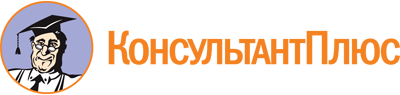 Постановление Законодательного Собрания Кировской области от 18.07.2013 N 27/221
(ред. от 27.10.2022)
"Об утверждении Положения о Молодежном парламенте при Законодательном Собрании Кировской области"Документ предоставлен КонсультантПлюс

www.consultant.ru

Дата сохранения: 24.11.2022
 Список изменяющих документов(в ред. постановлений Законодательного Собрания Кировской областиот 22.12.2016 N 6/127, от 28.10.2021 N 3/22, от 27.01.2022 N 6/3,от 27.10.2022 N 16/223)Список изменяющих документов(в ред. постановлений Законодательного Собрания Кировской областиот 22.12.2016 N 6/127, от 28.10.2021 N 3/22, от 27.01.2022 N 6/3,от 27.10.2022 N 16/223)Список изменяющих документов(в ред. постановления Законодательного Собрания Кировской областиот 27.01.2022 N 6/3)Герб Кировской областиЗАКОНОДАТЕЛЬНОЕ СОБРАНИЕКИРОВСКОЙ ОБЛАСТИУДОСТОВЕРЕНИЕ NУДОСТОВЕРЕНИЕ NУДОСТОВЕРЕНИЕ NУДОСТОВЕРЕНИЕ NФ.И.О.является членомМолодежного парламентапри Законодательном СобранииКировской областиФ.И.О.является членомМолодежного парламентапри Законодательном СобранииКировской областиГерб Кировской областиФ.И.О.является членомМолодежного парламентапри Законодательном СобранииКировской областиФ.И.О.является членомМолодежного парламентапри Законодательном СобранииКировской областиМолодежный парламентпри Законодательном СобранииКировской областиДата выдачиФотоцветное(25 x 35 мм)Ф.И.О.является членомМолодежного парламентапри Законодательном СобранииКировской областиФ.И.О.является членомМолодежного парламентапри Законодательном СобранииКировской областиМолодежный парламентпри Законодательном СобранииКировской областиДата выдачиФотоцветное(25 x 35 мм)Руководитель аппаратаЗаконодательного СобранияКировской областиФ.И.О.Настоящее удостоверение подлежитсдаче при прекращении полномочийНастоящее удостоверение подлежитсдаче при прекращении полномочийНастоящее удостоверение подлежитсдаче при прекращении полномочийНастоящее удостоверение подлежитсдаче при прекращении полномочийМПМП